Поведінка на робочих місцях у період карантину26.03.2020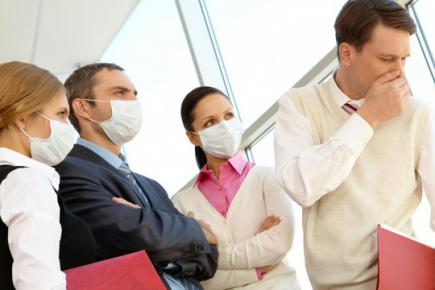 Карантин — адміністративні та медико-санітарні заходи, що застосовуються для запобігання поширенню особливо небезпечних інфекційних хвороб (ст. 1 Закону України «Про захист населення від інфекційних хвороб» від 6 квітня 2000 року № 1645-ІІІ).Карантин встановлюється на період, необхідний для ліквідації епідемії чи спалаху особливо небезпечної інфекційної хвороби. На цей період можуть змінюватися режими роботи підприємств, установ, організацій, вноситися інші необхідні зміни щодо умов їх виробничої та іншої діяльності.Основними принципами профілактики інфекційних хвороб є дотримання підприємствами, установами, організаціями незалежно від форм власності та громадянами санітарно-гігієнічних та санітарно-протиепідемічних правил і норм при здійсненні будь-яких видів діяльності.Усі пам’ятають знайомий з дитинства вислів «Чистота — запорука здоров′я!».Основні поради щодо поведінки у період карантину на робочих місцях:верхній одяг зберігайте в окремій закритій шафі, яка використовується тільки для верхнього одягу;перед роботою ретельно помийте руки з милом, а тоді обробляйте їх спиртовмісним антисептиком. На сьогоднішній день це обов’язкова процедура в разі будь-яких контактів із (потенційно) забрудненими об’єктами. Особливу увагу приділіть нігтям (там накопичується найбільше бруду);у разі частого користування антисептиком застосовуйте крем для рук, щоб уникнути підсушування та утворення тріщин шкіри, через які можливе інфікування вірусом COVID-19;робоче місце, стіл, клавіатуру, «мишку», відкриті полки та інші поверхні;кабінету протріть разовою серветкою з дезінфікуючим засобом для обробки поверхонь, на початку роботи та в кінці робочого дня;провітрювати приміщення через кожні 2–3 години;обмежити спілкування з колегами, робочі місця яких в інших приміщеннях (кабінетах), виробничі питання вирішувати через засоби телефонного зв’язку;поза межами свого робочого приміщення, при відвідуванні місць загального користування (санвузол, санітарні кімнати) одягати маску;правильно користуватися засобами індивідуального захисту, а саме: знімати маску не доторкаючись до зовнішньої поверхні, користуватись не більше 2-х годин, утилізувати лише в закриті ємності.Для проведення дезінфекції використовують дезінфекційні засоби дозволені в Україні, що забезпечують ефективне знезараження щодо вірусних інфекції.Необхідно дотримуватись інструкції до кожного окремого дезінфекційного засобу, в тому числі щодо дотримання його ефективної концентрації та експозиції (дотримання часу перебування на оброблюваній поверхні):антисептики для обробки шкіри рук — спиртовмісні препарати (зі вмістом спирту вище 60%), (діючі речовини — ізопропіловий, етиловий спирт чи їх комбінації); у тому числі такі, які мають пролонгований терміном дії та певний час захищають шкіру рук від хвороботворних мікроорганізмів, а саме: «Тонік «Біоцид плюс» — 6 год., «БактериоСол S» — 3 год., «БіоЛонг — шкірний антисептик» — 5 год., «Брилліант руки 2» — 3 год., «Сенсіва U» — 3 год.
 препарати для дезінфекції поверхонь з мінімальним терміном експозиції (експозиція від 30 сек. до 2 хв.) — спиртовмісні препарати (діючі речовини — ізопропіловий, етиловий спирт чи їх комбінації);
 для поверхонь, обладнання тощо — деззасоби на основі четвертинних амонієвих сполук чи, хлорвмісні препарати. Необхідно обирати такі засоби, які б забезпечували якісну дезінфекцію при невисокій концентрації розчину, короткому часу експозиції, не псували майно установи та поверхонь приміщень, не мали б неприємного запаху, бажано таблетовані форми для забезпечення чіткого дозування, наприклад: «Жавілар Ефект», «Інкрасепт», «Дезактін», «Соліклор», «Дез Таб», «Дезараль», «Тентамін», «Бланідас 300», «Бланідас Актив», «Медикарин», «Лізоформін», «Гуасепт» та інші;
 поверхні меблів, підвіконників тощо можна дезінфікувати спиртовими антисептиками швидкої дії: «Фамідез», «Септофан квік», «Еконор дез експрес».Джерело: Управління Держпраці